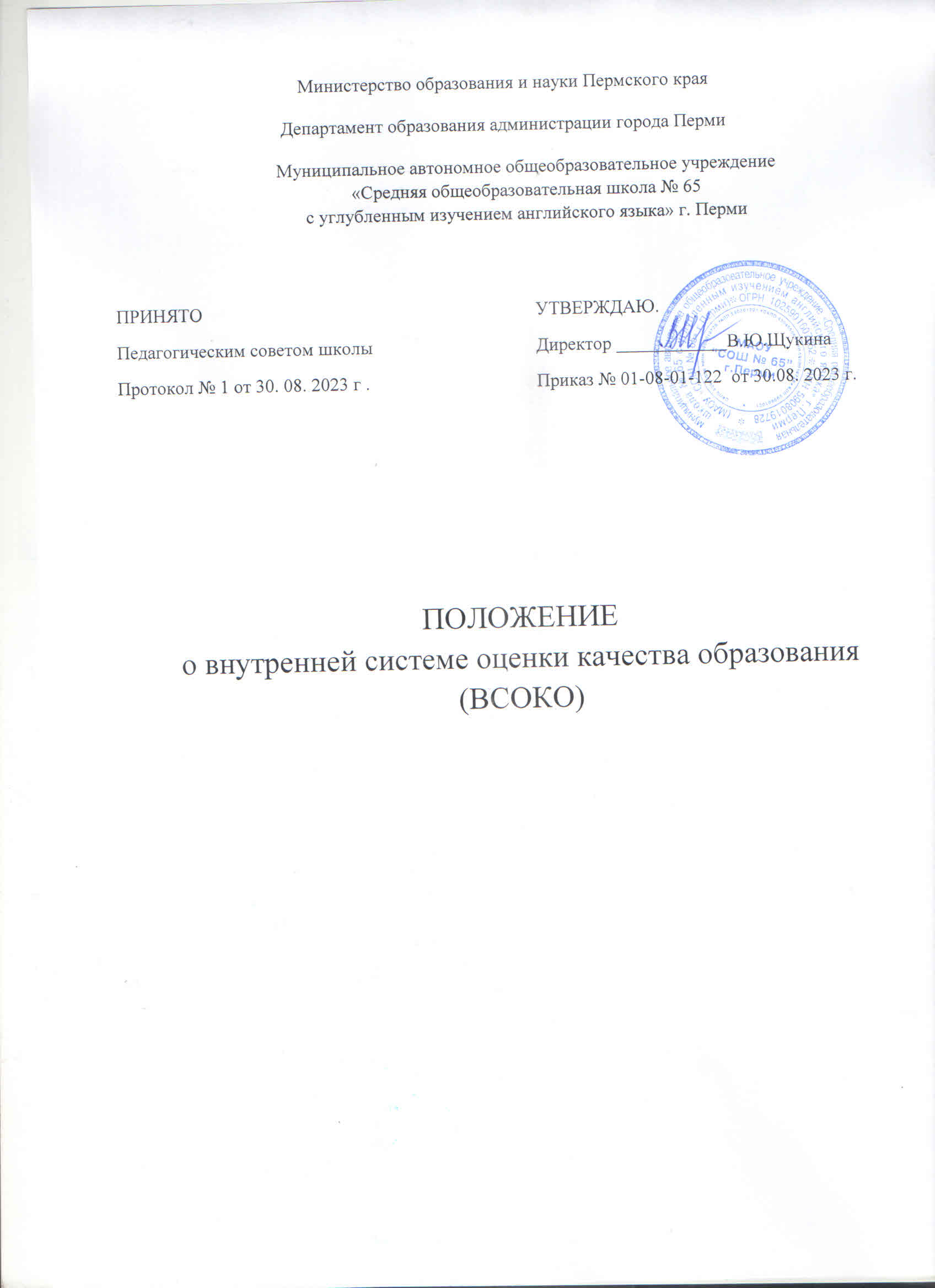 1.Общие положения:1.1.Настоящее Положение о внутренней системе оценки качества образования (далее – Положение о ВСОКО) в МАОУ «Средняя общеобразовательная школа № 65 с углублённым изучением английского языка»:определяет направления внутренней оценки качества образования и состав контрольно-оценочных процедур;регламентирует порядок организации и проведения контрольно-оценочных процедур;закрепляет критерии и формы оценки по различным направлениям  оценки качества образования;учитывает федеральные требования к порядку процедуры самообследования школы и параметры, используемые в процессе федерального государственного контроля качества образования. 1.2.Настоящее Положение разработано в соответствии с  нормативными документами: Федеральный закон от 29 декабря 2012 г. №273 – ФЗ «Об образовании в Российской Федерации»;«Порядок  организации образовательной деятельности по основным образовательным программам – образовательным программам начального общего, основного общего и среднего общего образования» , утверждённый приказом Министерства просвещения Российской Федерации 22 марта 2021 г. № 115 ;Федеральный государственный образовательный стандарт начального общего образования, утверждённый приказом Министерства просвещения РФ № 286 от 31.05.2021 ( в редакции от 18.07.2022 № 569 ) Федеральная образовательная программа начального общего образования, ( ФОП НОО) утверждённая приказом  Министерства просвещения РФ от 18.05.2023 № 372.Федеральный государственный образовательный стандарт основного общего образования, утверждённый приказом  Министерства просвещения РФ № 287 от 31.05.2021 «Об утверждении ФГОС ООО» ( в редакции от 18.07.2022 № 568)Федеральная образовательная программа основного общего образования ( ФОП ООО),  утверждённая приказом  Министерства просвещения РФ от 18.05.2023 № 370.Приказ Министерства просвещения РФ № 732 от 12 августа 2022 г  «О внесении изменений в Федеральный государственный образовательный стандарт среднего общего образования, утверждённый приказом министерства образования и науки Российской Федерации от 17 мая 2012 г № 413» ( в редакции от 12.08.2022 № 732)Федеральная образовательная программа среднего общего образования , утверждённая приказом  Министерства просвещения РФ от 18.05.2023 № 371Методические рекомендации по системе оценки достижения обучающимися планируемых результатов освоения программ начального общего, основного общего и среднего общего образования ( письмо Департамента государственной политики и управления в сфере общего образования от 13.01.2023)Рекомендации для системы общего образования по основным подходам к формированию графика проведения оценочных процедур в общеобразовательных организациях ( письмо Рособрнадзора от 6.08.2021 № 01-169/08 – 01);Устав МАОУ «Средняя общеобразовательная школа № 65 с углубленным изучением английского языка» г.Перми.1.3.  В Положении используются следующие понятия: 	Качество образования – комплексная характеристика образовательной деятельности и подготовки обучающихся, выражающая степень их соответствия федеральным государственным образовательным стандартам и  (или) потребностям физического или юридического лица, в интересах которого осуществляется образовательная деятельность, в том числе степень достижения планируемых результатов образовательной программы (ФЗ от 29 декабря 2012 г № 273-ФЗ «Об образовании в российской Федерации» // гл. 1, ст. 2 п.29);ВСОКО – внутренняя система оценки качества образования. Это система мероприятий и процедур, необходимых для осуществления контроля состояния качества образовательной деятельности посредством обеспечения своевременной, полной и объективной информации о качестве образовательных программ, которые реализует школа. И результатах освоения программ обучающимися;НОКО – независимая оценка качества образования. Это деятельность официально уполномоченных структур и организаций, на выявление уровня удовлетворенности потребителей качеством предоставляемых образовательных услуг и соответствие качества этих услуг федеральным требованиям;	ВШК – внутришкольной контроль. Это компонент ВСОКО, который поддерживает гарантии участников образовательных отношений на получение качественного образования;	Диагностика - контрольный замер, срез;	Мониторинг – долгосрочное наблюдение за управляемым объектом контроля с целью анализа факторов, влияющих на состояние этого объекта;	Оценка/ оценочная процедура – установление степени соответствия фактических показателей планируемым или заданным в рамках основной образовательной программы; Оценочные процедуры –контрольные, проверочные, диагностические работы, которые выполняются всеми обучающимися в классе одновременно и длительность которых составляет не менее тридцати минут;ГИА – государственная итоговая аттестация;ЕГЭ – единый государственный экзамен;ОГЭ - основной государственный экзамен;КИМ - контрольно-измерительные материалы;ООП НОО - основная образовательная программа начального общего образования;ООП ООО - основная образовательная программа основного общего образования;ООП СОО - основная образовательная программа основного общего образования;УУД -универсальные учебные действия.      1.4.Система оценки качества образования. Цели ВСОКО.             Принципы функционирования и направления развития ВСОКО в школе.Уровни системы оценки качества образования:Внутренняя система оценки качества образования.Региональная система оценки качества образования.Федеральный миониторинг и государственная итоговая аттестация.  Цели ВСОКО:формирование единой системы оценочных процедур, обеспечивающих контроль состояния образования для выявления его реального уровня и факторов, влияющих на динамику качества образования в школе;получение объективной и достоверной информации о состоянии и развитии качества, тенденциях его изменения и причинах, влияющих на его уровень;принятие обоснованных, эффективных и своевременных управленческих решений по повышению качества образования, прогнозирование развития качества образования школы, предупреждение негативных тенденций.обеспечение сбора, обработки, хранения информации о состоянии и динамике показателей качества образования, формирование ресурсной базы и обеспечение функционирования мониторинга качества;технологическое, методическое сопровождение процедур оценки качества;Основные принципы функционирования ВСОКО:объективность, достоверность, полнота и системность информации;достаточность информации для принятия управленческих решений;реалистичность требований, показателей и инструментария оценки качества образования, их социальная и личностная значимость, учет индивидуальных особенностей отдельных обучающихся при оценке результатов;открытость, прозрачность процедур оценки качества образования;оптимальный уровень доступности информации о состоянии и качестве образования для различных групп пользователей результатами ВСОКО;рефлексивность, реализуемая через включение педагогов в критериальный самоанализ своей деятельности, повышение потенциала внутренней самооценки каждого педагога;соблюдение профессионально-этических норм при проведении оценки качества, конфиденциальность при работе с базами персональных данных;непрерывность развития и интеграции в общероссийскую и региональную систему оценки качества образования.Направления развития ВСОКО в школе:использование новых форматов заданий, КИМов;использование цифровых инструментов оценки качества образования;цифровая аналитика;оптимизация оценочных процедур.Организационная и функциональная структура ВСОКО 2.1. ВСОКО функционирует как единая система контроля и оценки качества образования в школе. Система оценки достижения планируемых результатов:Внутренняя оценкаСтартовая диагностика;Текущая и тематическая оценка;Внутришкольный мониторинг образовательных достижений;Промежуточная аттестация обучающихся;Итоговая аттестация обучающихся.ПортфолиоПсихолого-педагогическое наблюдениеВнешняя оценкаГосударственная итоговая аттестация;Независимая оценка качества образования (НОКО)Мониторинговые исследования муниципального, регионального и федерального уровней.2.2. Направления ВСОКО:  качество условий (ресурсов), качество процессов и качество результатов -  определяют её организационную структуру, состав лиц, привлекаемых к внутренней оценке, критерии проведения оценочных процедур. Организационная структура ВСОКО построена в соответствии с функциями регулирования оценки качества, создания организационных механизмов оценивания, сбора, систематизации и обобщения полученной информации, экспертизы  результатов оценивания и подготовки управленческих решений. Целостная система оценки качества образования обеспечивается за счет постоянного взаимодействия двух уровней ВСОКО:индивидуальный (персональный) уровень – система оценочных (диагностических) мероприятий, которую осуществляет педагог на учебном занятии, внеклассном мероприятии;общешкольный уровень – это система оценочных (диагностических) мероприятий, единых для всей школы.2.3.Организационная структура ВСОКО состоит из двух основных блоков:Системы внутришкольного мониторинга (систематического  регламентированного отслеживания состояния постоянно осуществляемых процессов, непосредственно или опосредованно влияющих на качество);Системы внутришкольного контроля (системного процесса всестороннего изучения и анализа образовательной деятельности с целью контроля соблюдения законодательства, исполнения нормативных, организационно-распорядительных актов, выполнения мероприятий, направленных на повышение качества);Общее руководство организацией и проведением оценочных процедур осуществляет директор школы. Оценка проводится существующими службами и должностными лицами, общественностью и профессиональными объединениями, привлекаемыми для экспертизы.Функционирование и совершенствование ВСОКО обеспечивается администрацией школы, методистами,  методическими объединениями педагогов, управляющим советом, педагогическим советом, временными группами педагогов. Состав должностных лиц, участвующих в реализации ВСОКО, графики контрольно-оценочных мероприятий определяются ежегодным приказом директора школы.2.4. Оценочные мероприятия и процедуры в рамках ВСОКО проводятся в течение всего учебного года; результаты обобщаются на этапе подготовки школой отчета о самообследовании.2.5. Основные мероприятия ВСОКО:оценка соответствия реализуемых в Школе образовательных программ ФГОС;контроль реализации рабочих программ;оценка условий реализации ООП федеральным требованиям;мониторинг сформированности и развития метапредметных образовательных результатов;оценка уровня достижения обучающимися планируемых предметных и метапредметных результатов освоения основных образовательных программ;мониторинг личностного развития обучающегося, сформированности у обучающихся личностных УУД;контроль реализации Программы воспитания;контроль реализации Программы коррекционной работы;оценка удовлетворенности участников образовательных отношений качеством образования;систематизация и обработка оценочной информации, подготовка аналитических документов по итогам ВСОКО;подготовка  отчёта о самообследовании.График оценочных процедур3.1. Контрольно-оценочные мероприятия и процедуры в рамках ВСОКО включаются в годовой план работы Школы. График оценочных процедур составляется ежегодно и утверждается приказом директора. График оценочных процедур составляется в соответствии с локальным актом школы, регламентирующим текущий контроль успеваемости и промежуточной аттестации.  График оценочных процедур составляется с учётом:плана проведения региональных диагностических работ;плана ВПР, НОКОООП НОО, ООП ООО, ООП СОО ( рабочие программы, КТП, каленларный учебный график, учебный план) 3.2. График оценочных процедур составляется с учётом методических рекомендаций по основным подходам к формированию графика ( письмо Рособрнадзора от 06.08.2021 № 01-169/08-01). Чек-лист для анализа графика оценочных процедур содержит следующие параметры:оценочные процедуры по предмету запланированы не чаще 1 раза в 2,5 недели;объём времени на оценочные процедуры не превышают 10% времени на изучение предмета;отсутствуют случаи проведения более одной оценочной процедуры в день в классе;оценочные процедуры запланированы с учётом графиков проведения ВПР, НОКО, региональных мониторингов и диагностических работотсутствуют случаи проведения оценочных процедур на первом и последнем урокахотсутствуют случаи проведения для одного класса более одной оценочной процедуры в день.отсутствуют случаи проведения «предварительных», «тренировочных» проверочных и контрольных работ непосредственно перед планируемой датой проведения оценочной процедуры.отсутствуют случаи использования для проведения оценочной процедуры копий листов с заданиями, полученные в результате ксерографии.          3.3.Единый для школы график оценочных процедур на учебный год размещается не позднее, чем через 2 недели после начала учебного года  на сайте школы в разделе «Сведения об образовательной организации» (полраздел «Документы»).  В случае корректировки графика его актуальная версия размещается на сайте в течение учебного года.4. Оценка образовательных программ4.1.Оценке подлежат ООП соответствующего уровня общего образования, разработанные согласно требованиям образовательных стандартов (ФГОС начального общего, основного общего, среднего общего образования).4.2. Оценка ООП  проводится на этапе ее согласования и утверждения по параметрам согласно приложению № 1. Результаты оценки ООП прикладываются к протоколу утверждения программы педагогическим советом школы.4.3. В случае внесения в ООП изменений и дополнений, проводится оценка этих изменений и дополнений на предмет соответствия требованиям ФГОС соответствующего уровня образования.5 .Оценка условий реализации образовательных программ5.1. Структура оценки условий реализации образовательных программ разрабатывается на основе требований ФГОС к кадровым, психолого-педагогическим, материально-техническим, учебно-методическим условиям и информационной образовательной среде.5.2.  Оценка условий реализации образовательных программ предусматривает проведение контроля состояния условий. Предметом контроля выступают показатели «дорожной карты» развития условий (приложение № 2)5.3. Совокупность параметров оценки и их распределение по группам условий реализации образовательных программ соответствует федеральным требованиям к показателям эффективности деятельности организации, подлежащих самообследованию.5.4. Оценка условий реализации образовательных программ проводится: на этапе разработки ООП того или иного уровня (стартовая оценка); ежегодно в ходе подготовки отчёта о самообследовании.5.5. Стартовая оценка проводится с целью учёта имеющихся условий при планировании результатов образовательной деятельности и состава мероприятий по их достижению. Стартовая оценка условий дополняется «дорожной картой» их развития за период реализации ООП того или иного уровня общего образования.5.6. Показатели стартовой оценки и показатели «дорожной карты» вносятся в организационный раздел ООП того или иного уровня общего образования после их согласования с педагогическим советом школы.5.7. Ежегодно в ходе подготовки отчёта о самообследовании проводится контроль состояния условий. Предметом контроля выступает:выполнение показателей «дорожной карты» по каждому уровню ООП;совокупность состояния условий образовательной деятельности в школе.5.8. Результаты ежегодной оценки совокупного состояния условий образовательной деятельности школы включены в отчет о самообследовании.6. Оценка образовательных результатов обучающихся6.1. Оценка результатов реализации ООП, разработанных на основе ФГОС:Оценка достижения предметных результатов освоения ООП в соответствии с ФГОС проводится в следующих формах:промежуточная аттестация;накопительная оценка индивидуальных образовательных достижений учащихся (с использованием технологии портфолио);анализ результатов внешних независимых диагностик, всероссийских проверочных работ;итоговая оценка по предметам, которые не выносятся на ГИА;анализ результатов ГИА.6.2. Сводная информация по итогам оценки предметных результатов проводится по параметрам согласно приложению № 3.6.3. Оценка достижения метапредметных и личностных  результатов освоения ООП проводится по параметрам согласно приложению № 4. Обобщенные параметры оценки, внесённые в приложение № 4, подлежат детализации по критериям в соответствии с требованиями ФГОС. Детализацию делает лицо, ежегодно назначенное приказом директора школя «Об организации и проведении контрольно-оценочных работ и подготовке отчёта о самообследовании» для оценки той или иной группы метапредметных образовательных результатов.6.4. Текущие  образовательные достижения обучающегося по предметам учебного плана фиксируются в сводной ведомости успеваемости и аналитических справках по итогам учебных периодов (четверти, триместров, полугодия, года)7. Мониторинги в рамках ВСОКО7.1. Мониторинг- системное, протяженное во времени наблюдение за управлением объектов, которое предполагает фиксацию состояния наблюдаемого объекта на «входе» и «выходе» периода мониторинга. Мониторинг обеспечивается оценочно-диагностическим инструментарием и имеет заданную траекторию анализа показателей наблюдения.7.2. Различают обязательные мониторинги, которые проводятся по требованиям ФГОС, мониторинг показателей отчёта о самообследовании и мониторинги, которые проводятся в соответствии с программой развития школы.7.3. К мониторингам в рамках ВСОКО относятся обязательные мониторинги: личностного развития обучающихся; достижения обучающимися метапредметных образовательных результатов; выполнения «дорожной карты» развития условий реализации образовательных программ; показатели отчёта о самообследовании.7.4. Обязательные мониторинги проводятся в школе на основе параметров, внесенных в приложения № 2-4.  7.5. Мониторинг показателей отчёта о самообследовании проводится один раз в три года, а его результаты вносятся в аналитическую часть отчёта о самообследовании.8. Документы ВСОКО8.1. Документация ВСОКО – это совокупность информационно-аналитических продуктов контрольно-оценочной деятельности субъектов ВСОКО.8.2. Обязательным, подлежащим размещению на сайте школы, документом ВСОКО является отчёт о самообследовании.8.3. Для внутреннего использования субъекты ВСОКО готовят справки по результатам ВШК, аналитические записки в случае внепланового контроля в одном из направлений ВСОКО и сводные аналитические справки по итогам мониторинга.8.4. Состав конкретных документов ВСОКО ежегодно обновляется и утверждается приказом директора школы « Об организации и проведении контрольно-оценочных работ и подготовке отчета о самообследовании» 8.5. Должностное лицо, координирующее своевременную и качественную подготовку документов ВСОКО ежегодно назначается приказом директора школы « Об организации и проведении контрольно-оценочных работ и подготовке отчета о самообследовании»9. Заключительные положения.9.1. Положение о ВСОКО принимается на педагогическом совете школы, утверждается и вводится в действие приказом директора школы.9.2. Основаниями для внесения изменений  в настоящее Положение: изменения в законодательство в сфере образования, в том числе приняте  новой редакцией ФГОС; существенные корректировки смежных локальных актов, влияющих на содержание ВСОКО.9.3. Текст настоящего Положения подлежит размещению на официальном сайте школыПриложение № 1Критерии оценки образовательных программПриложение № 2Критерии оценки условий реализации образовательных программПриложение 3Показатели оценки предметных образовательных результатовПриложение 4Показатели оценки личностных и метапредметных образовательных результатовПриложение 5Мониторинг личностного развития обучающихся№Критерии оценкиЕдиница измеренияОбразовательная деятельностьОбразовательная деятельностьОбразовательная деятельность1.1.Общая численность обучающихся, осваивающих основную образовательную программу:Чел1.2.Общая численность обучающихся, осваивающих основную образовательную программу:Общая численность обучающихся, осваивающих основную образовательную программу:- начального общего образования;Чел- основного общего образования;Чел- среднего общего образования;Чел1.3.Формы получения образования в ОО:Формы получения образования в ОО:1.3.-очнаяИмеется/не имеется.Количество чел.1.3.-очно-заочнаяИмеется/не имеется.Количество чел.1.3.- заочнаяИмеется/не имеется.Количество чел.1.4.Реализация ООП по уровням общего образования:Реализация ООП по уровням общего образования:1.4.– сетевая форма;Имеется/не имеется.Количество чел.1.4.– с применением дистанционных образовательных технологий;Имеется/не имеется.Количество чел.1.4.– с применением электронного обучения	Имеется/не имеется.Количество чел.2. Соответствие содержания образования требованиям ФГОС2. Соответствие содержания образования требованиям ФГОС2. Соответствие содержания образования требованиям ФГОС2.1.Соответствие структуры и содержания учебного планатребованиям ФГОССоответствует/не соответствует2.2.Наличие индивидуальных учебных планов для учащихся,осваивающих ООП в очно-заочной и заочной формахИмеется/не имеется2.3Наличие индивидуальных учебных планов обучающихся на уровне СОО для профильного обученияИмеется/не имеется2.4.Наличие рабочих программ учебных предметов, учебных курсов (модулей) Имеется/не имеется2.5.Соответствие содержания рабочих программ учебных предметов, учебных курсов,  (модулей) требованиям ФГОССоответствует/не соответствует2.6.Наличие программ воспитательной направленностиИмеется/не имеется2.7.Наличие плана-графика внеурочной деятельности в рамках ООПИмеется/не имеется2.8.Наличие рабочих программ и другой документации по направлениям внеурочной деятельности, соответствие содержания заявленному направлениюИмеется/не имеетсяСоответствует/  не соответствует2.9.Реализация в полном объеме содержания программного материала по направлениям внеурочной деятельностиДа/нет2.10Наличие плана коррекционной работыИмеется/не имеется3. Соответствие образовательной программы требованиям ФГОС3. Соответствие образовательной программы требованиям ФГОС3. Соответствие образовательной программы требованиям ФГОС3.1.Соответствие структуры ООП требованиям ФГОССоответствует/              не соответствует3.2.Наличие материалов, подтверждающих реализацию в ООП части, формируемой участниками образовательных отношенийИмеется/не имеется3.3.Соответствие объема части ООП, формируемой участниками образовательных отношений, требованиям ФГОССоответствует/не соответствует3.4Отражение в пояснительной записке к ООП специфики и традиций образовательной организацииИмеется/не имеется3.5.Соответствие учебного плана ООП требованиям ФГОС по составу предметных областей и наименованиям учебных предметовСоответствует/не соответствует3.6.Соответствие учебного плана ООП требованиям ФГОС по объему часовСоответствует/не соответствует3.7.Соответствие учебного плана ООП требованиям СанПиНСоответствует/                        не соответствует3.8.Наличие рабочих программ учебных предметов, курсов, (модулей) по всем предметам учебного плана, их соответствие требованиям ФГОСИмеется/не имеется3.9.Наличие рабочих программ курсов части учебного плана, формируемой участниками образовательных отношенийИмеется/не имеется3.10Наличие и количество индивидуальных учебных планов для обучающихся:Наличие и количество индивидуальных учебных планов для обучающихся:3.10– по очно-заочной, заочной формеКоличество ед./не имеется3.10- для обучающихся с ОВЗ, для детей-инвалидов, находящихся на домашнем обученииКоличество ед./не имеется3.10- 8–9-х классов, реализующих индивидуальные проекты в рамках профориентацииКоличество ед./не имеется3.10профильных классов на уровне среднего общего образованияКоличество ед./не имеется3.11Наличие плана внеурочной деятельностиИмеется/не имеется3.12Соответствие плана внеурочной деятельности требованиям ФГОС по составу и наименованию направлений внеурочной деятельностиСоответствует/не соответствует3.13Соответствие плана внеурочной деятельности требованиям ФГОС по объему часовСоответствует/не соответствует3.14Соответствие мероприятий плана внеурочной деятельности планируемым результатам ООП, в том числе Программе формирования и развития УУД и Программе воспитанияСоответствует/не соответствует3.15Наличие рабочих программ курсов внеурочной деятельности для курсов внеурочной деятельности, внесенных в план внеурочной деятельностиИмеется/не имеется3.16Соответствие рабочих программ курсов внеурочной деятельности требованиям ФГОССоответствует/не соответствует3.17Наличие Программы формирования и развития УУДИмеется/не имеется3.18Соответствие Программы формирования и развития УУД требованиям ФГОССоответствует/не соответствует3.19Наличие Программы воспитанияИмеется/не имеется3.20Соответствие Программы воспитания требованиям ФГОССоответствует/не соответствуетГруппа условийКритерии оценкиЕд.измеренияФактич.показательПланируемый показательКадровые условияЧисленность/ удельный вес численности педагогических работников, имеющих высшее образование, в общей численности педагогических работниковЧел. %Кадровые условияЧисленность/удельный вес численности педагогических работников, имеющих высшее образование педагогической направленности (профиля), в общей численности педагогических работниковЧел. %Кадровые условияЧисленность/удельный вес численности педагогических работников, которым по результатам аттестации присвоена квалификационная категория, в общей численности педагогических работников, в том числе:– первая;– высшаяЧел. %Кадровые условияЧисленность/удельный вес численности педагогических работников в общей численности педагогических работников, педагогический стаж работы которых составляет:– до 3 лет;Чел. %Кадровые условияЧисленность/удельный вес численности педагогических работников в общей численности педагогических работников, педагогический стаж работы которых составляет:– свыше 20 летКадровые условияЧисленность/удельный вес численности педагогических и административно-хозяйственных работников, прошедших за последние три года повышение квалификации по профилю профессиональной деятельности и (или) иной осуществляемой в образовательной организации деятельности, в общей численности педагогических и административно-хозяйственных работниковЧел. %Кадровые условияЧисленность/удельный вес численности педагогических и административно-хозяйственных работников, имеющих профессиональную переподготовку по профилю/направлению профессиональной деятельности или иной осуществляемой в образовательной организации деятельности, в общей численности педагогических и административно-хозяйственных работниковЧел. %Кадровые условияЧисленность/удельный вес численности педагогических работников, своевременно прошедших повышение квалификации по осуществлению образовательной деятельности в условиях ФГОС общего образования, в общей численности педагогических и административно-хозяйственных работниковЧел. %Численность/удельный вес численности педагогических работников, охваченных непрерывным профессиональным образованием: тренинги, обучающие семинары, мастер-классы, стажировки;Чел. %Численность/удельный вес численности педагогических работников, имеющих индивидуальные образовательные маршрутыЧел. %Численность/удельный вес численности  педагогических работников, принимающих участие в конкурсах педагогического мастерстваЧел. %Численность/удельный вес численности педагогических работников, являющихся победителями или призерами региональных конкурсов профессионального мастерстваЧел. %Численность/удельный вес численности педагогических работников, имеющих публикации в профессиональных изданиях на региональном или федеральном уровнях, транслирующих опыт на образовательных площадках города, края, РФ.Чел. %Психолого-педагогические условияКоличество педагогов-психологов в штатном расписанииЧелПсихолого-педагогические условияКоличество социальных педагогов в штатном расписанииЧел.Психолого-педагогические условияКоличество логопедов (дефектологов) в штатном расписанииЧел.Психолого-педагогические условияДоля педагогических работников с  функционалом тьютора в общем количестве педагогических работниковЧел/ %Психолого-педагогические условияКоличество дополнительных образовательных программ на базе школы, разработанных при участии (соавторстве) педагога-психологаедПсихолого-педагогические условияНаличие оборудованного помещения, приспособленного для индивидуальных консультаций с обучающимися, родителямиЧел. %Психолого-педагогические условияНаличие оборудованных образовательных пространств для психологической разгрузки; рекреационных зонИмеется\не имеетсяМатериально-технические условияКоличество компьютеров в расчете на одного учащегосяЕд.Материально-технические условияОснащенность  учебных кабинетов (в соответствии с  ФГОСЕд/%Материально-технические условияНаличие читального зала библиотеки, в том числе:– с обеспечением возможности работы на стационарных компьютерах или использования переносных компьютеров;– с медиатекой;– оснащенного средствами сканирования и распознавания текстов;– с выходом в интернет с компьютеров, расположенных в помещении библиотеки;– с возможностью размножения печатных бумажных материаловДа/нетМатериально-технические условияЧисленность/удельный вес численности учащихся, которым обеспечена возможность пользоваться широкополосным интернетом (не менее 2 Мб/с), в общей численности учащихсяЧел/ %Материально-технические условияОбщая площадь помещений, в которых осуществляется образовательная деятельность, в расчете на одного учащегосяКв.мУчебно-методическое и информа-цинное обеспечениеКоличество экземпляров учебной и учебно-методической литературы в общем количестве единиц хранения библиотечного фонда, состоящих  на учете, в расчете на одного учащегосяЕд.Учебно-методическое и информа-цинное обеспечениеКоличество экземпляров справочной литературы в общем количестве единиц хранения библиотечного фонда, состоящих на учете, в расчете на одного  учащегосяЕд.Учебно-методическое и информа-цинное обеспечениеКоличество экземпляров научно-популярной литературы в общем количестве единиц хранения библиотечного фонда, состоящих на учете, в расчете на одного учащегося	Ед.Учебно-методическое и информа-цинное обеспечениеСоответствие используемых учебников и учебных пособий федеральному перечнюСоответствует/  не соответствуетУчебно-методическое и информа-цинное обеспечениеНаличие общедоступного аннотированного перечня информационных образовательных ресурсов интернетаДа /нетУчебно-методическое и информа-цинное обеспечениеНаличие электронных образовательных ресурсов, используемых при реализации рабочих программ по предметам учебного плана и программ внеурочной деятельностиДа/нетУчебно-методическое и информа-цинное обеспечениеСоответствие содержания сайта требованиям статьи 29 Федерального закона № 273-ФЗ «Об образовании в Российской Федерации»Соответствует/не соответствует№Показатели оценки предметных образовательных результатовЕдиница измерения1Численность/удельный вес численности учащихся, успевающих на «4» и «5» по результатам промежуточной аттестации, в общей численности учащихсяЧел./%2Численность/удельный вес численности учащихся, оставленных на повторный год обученияЧел/%3Результаты освоения ООП НОО. Численность/удельный вес численности выпускников 4класса, не освоивших ООП НООЧел /%4Средний балл ОГЭ выпускников 9-го класса по русскому языкуБалл5Средний балл ОГЭ выпускников 9-го класса по математикеБалл6Средние баллы ОГЭ (предметы по выбору)Баллы7Средний балл ЕГЭ выпускников 11-го класса по русскому языкубалл8Средний балл ЕГЭ 11-го класса по профильной  математикебалл9Численность/удельный вес численности выпускников 9-го класса, получивших неудовлетворительные результаты на ОГЭ по русскому языку, в общей численности выпускников 9-го классаЧел./%10Численность/удельный вес численности выпускников 9-го класса, получивших неудовлетворительные результаты на ОГЭ по математике, в общей численности выпускников 9-го классаЧел./%11Численность/удельный вес численности выпускников 11-го класса, получивших результаты ниже установленного минимального количества баллов ЕГЭ по русскому языку, в общей численности выпускников 11-го классаЧел./%12Численность/удельный вес численности выпускников 11-го класса, получивших результаты ниже установленного минимального количества баллов ЕГЭ по математике, в общей численности выпускников 11-го классаЧел./%13Численность/удельный вес численности выпускников 9-го класса, не 
получивших аттестаты об основном общем образовании, в общей численности выпускников 9-го классаЧел./%14Численность/удельный вес численности выпускников 11-го класса, не получивших аттестаты о среднем общем образовании, в общей численности выпускников 11-го классаЧел./%15Численность/удельный вес численности выпускников 9-го класса, получивших аттестаты об основном общем образовании с отличием, в общей численности выпускников 9-го классаЧел./%16Численность/удельный вес численности выпускников 11-го класса, получивших аттестаты о среднем общем образовании с отличием, в общей численности выпускников 11-го классаЧел/%17Численность/удельный вес численности выпускников 11-го класса, получившие по результатам трёх ЕГЭ  225 и более баллов в общей численности выпускников 11-го классаЧел/%18Численность/удельный вес численности учащихся, принявших участие в различных олимпиадах, смотрах, конкурсах, в общей численности учащихсяЧел/%19Численность/удельный вес численности учащихся – победителей и призеров олимпиад, смотров, конкурсов, в общей численности учащихся, в том числе:Чел/%19-муниципального уровня;Чел/%19– регионального уровня;Чел/%19– федерального уровня;Чел/%20Численность/удельный вес численности учащихся, получающих образование с углубленным изучением отдельных учебных предметов, в общей численности учащихсяЧел/%21Численность/удельный вес численности учащихся, получающих образование в рамках профильного обучения, в общей численности учащихсяЧел/%УУДПоказатели оценки личностных и  метапредметных образовательных  результатовПоказатели оценки личностных и  метапредметных образовательных  результатовПоказатели оценки личностных и  метапредметных образовательных  результатовФорма и метод оценкиУУДУровень начального общего образованияУровень основного общего образованияУровень  среднего общего образованияФорма и метод оценкиЛичностные УУДСмылообразование и морально-этическая ориентация в вопросах:– саморегуляции поведения;– взаимодействия с окружающими;– здорового образа жизнисмыслобразование и морально-этическая ориентация в вопросах:– индивидуального стиля познавательной деятельности;– эффективной коммуникации;– ответственности за собственные поступки, нравственного долга;– гражданской активности;– отношения к труду и выбору профессииСмыслообразование и морально-этическая ориентация в вопросах:– выбора жизненной  стратегии, построения карьеры;– средств и методов самоактуализации в условиях информационного общества;– морального выбора;– взаимоотношения полов, создания семьи;– готовности к активной гражданской практике; российской идентичности;– отношения к религии как форме мировоззренияНаблюдение и диагностика в рамках мониторинга личностного развитияРегулятивные УУДСпособность принимать и сохранять цели учебной деятельностиСпособность принимать и сохранять цели учебной деятельностиСпособность принимать и сохранять цели учебной деятельностиВстроенное педагогическое наблюдениеРегулятивные УУДОсвоение способов решения проблем творческого и поискового характераУмение самостоятельно планировать пути достижения целей:Осознанно выбирать наиболее эффективные способы решения учебных и познавательных задачСпособность и готовность у самостоятельному поиску методов решения практических задач, применению различных методов познания, в том числе для решения творческих и поисковых задачВстроенное педагогическое наблюдениеРегулятивные УУДУмение планировать, контролировать и оценивать свои учебные действияУмение соотносить свои действия с планируемыми результатами; корректировать планы в связи с изменяющейся ситуациейУмение соотносить свои действия с планируемыми результатами; корректировать планы в связи с изменяющейся ситуациейВстроенное педагогическое наблюдениеРегулятивные УУДУмение понимать причины успеха/неуспеха учебной деятельности Умение понимать причины успеха/неуспеха учебной деятельности Умение понимать причины успеха/неуспеха учебной деятельности Встроенное педагогическое наблюдениеПознавательные УУДИспользование знаково -символических средств, схем решения учебных и практических задачУмение создавать, применять и преобразовывать знаки и символы, модели и схемы для решения учебных и познавательных задачУмение создавать, применять и преобразовывать знаки и символы, модели и схемы для решения учебных и познавательных задачКомплексная контрольная работа на основе текстаПознавательные УУДАктивное использование речевых средств и ИКТУмение осознанно использовать речевые средстваВладение языковыми средствами; умение ясно, логично и точно излагать свою точку зрения, использовать адекватные языковые средстваКомплексная контрольная работа на основе текстаПознавательные УУДРабота с информацией: использование различных способов поиска, сбора, обработки, анализа, организации, передачи и интерпретации информации в соответствии с коммуникативными и познавательными задачамиГотовность и способность к самостоятельной информационно-познавательной деятельности, владение навыками получения необходимой информации из словарей разных типов, умение ориентироваться в различных источниках информации, критически оценивать и интерпретировать информацию, получаемую из различных источниковГотовность и способность к самостоятельной информационно-познавательной деятельности, владение навыками получения необходимой информации из словарей разных типов, умение ориентироваться в различных источниках информации, критически оценивать и интерпретировать информацию, получаемую из различных источниковОценка результатов проекта Познавательные УУДИспользование ИКТ-технологий в учебной деятельностиИспользование ИКТ-технологий в учебной деятельностиУмение использовать ИКТ в решении когнитивных, коммуникативных и организационных задач с соблюдением требований эргономики, техники безопасности, гигиены, ресурсосбережения, правовых и этических норм, норм информационной безопасностиОценка результатов проекта Познавательные УУДОвладение навыками смыслового чтения текстов различных стилей и жанровОвладение навыками смыслового чтения текстов различных стилей и жанровОвладение навыками смыслового чтения текстов различных стилей и жанровКомплексная контрольная работа на основе текстаПервичное освоение логических операций и действий (анализ, синтез, классификация)Умение определять понятия, создавать обобщения, классифицировать, самостоятельно выбирать основания и критерии для классификации, устанавливать причинно-следственные связи, строить логическое рассуждение, умозаключение и делать выводыУмение определять понятия, создавать обобщения, классифицировать, самостоятельно выбирать основания и критерии для классификации, устанавливать причинно-следственные связи, строить логическое рассуждение, умозаключение и делать выводыКомплексная контрольная работа на основе текстаОсвоение начальных форм познавательной и личностной рефлексииУмение осознанно выбирать наиболее эффективные способы решения учебных и познавательных задачВладение навыками познавательной рефлексии как осознания совершаемых действий, границ своего знания и незнания, новых познавательных задач и средств их достиженияКомплексная контрольная работа на основе текстаКоммуникативные УУД-Умение использовать речевые средства в соответствии с целями коммуникации:– участие в диалоге;– первичный опыт презентаций;– создание текстов художественного стиля;– использование в речи не менее трех изобразительно-выразительных средств языка-умение использовать речевые средства в соответствии с целями коммуникации:– участие в дискуссии;– развитие опыта презентаций;– создание текстов художественного, публицистического и научно-популярного стилей;– использование в речи не менее  семи изобразительно-выразительных средств-Умение использовать речевые средства в соответствии с целями коммуникации:– участие в дебатах;– устойчивые навыки презентаций;– владение всеми функциональными стилями;– владение всеми основными изобразительно-выразительными средствами языкаТекущий диагностический контроль по русскому языкуКоммуникативные УУДВзаимодействие с партнером, адекватная оценка собственного поведенияУмение организовывать учебное сотрудничество со сверстниками и педагогамиУмение продуктивно общаться и взаимодействовать в процессе совместной деятельности, учитывать позиции участников деятельностиНаблюдение за ходом работы обучающегося в группеКоммуникативные УУДГотовность и способность формулировать и отстаивать свое мнениеГотовность и способность учитывать мнения других в процессе групповой работыГотовность разрешать конфликты, стремление учитывать и координировать различные мнения и позицииНаблюдение за ходом работы обучающегося в группеКоммуникативные УУДСпособность осуществлять взаимный контроль результатов совместной учебной деятельности; находить общее решениеСпособность осуществлять взаимный контроль результатов совместной учебной деятельности; находить общее решениеСпособность осуществлять взаимный контроль результатов совместной учебной деятельности; находить общее решениеНаблюдение за ходом работы обучающегося в группе№ п/пДиагностируемое личностное качествоПоказатель сформированностиПредмет мониторинга по показателюОценочная процедураИсполнитель1Сформированность личностных УУДГотовность и способность к смесеобразованию и морально-этической ориентацииКоличество учащихся, демонстрирующих готовность и способность к смыслобразованию и морально-этической ориентацииВстроенное наблюдениеКлассный руководитель, тьютор2Сформированность активной гражданской позиции; российская идентичностьНаличие ценностной ориентации гражданского выбора и владение общественно-политической терминологиейколичество учащихся, демонстрирующих наличие ценностной ориентации гражданского выбора и владение общественно-политической терминологиейВстроенное наблюдение.ТестированиеПедагог-психолог совместно (или классный руководитель) с учителем общественно-политических дисциплин2Сформированность активной гражданской позиции; российская идентичностьОсвоение понятия российской идентичности. Принятие культурно-исторических практик РоссииКоличество учащихся, освоивших понятие российской идентичности и демонстрирующих принятие культурно-исторических практик РоссииОпрос.Встроенное педагогическое наблюдениеПедагог-психолог2Сформированность активной гражданской позиции; российская идентичностьСоциально-культурный опыт учащихсяЕдиницы портфолио, подтверждающие социально-культурный опыт учащегосяСтатистический учетКлассный руководитель, тьютор3Готовность к продолжению образования на профильном уровне, к выбору профиля обученияПонимание учащимся собственных профессиональных склонностей и способностейКоличество учащихся, своевременно ознакомленных с заключением педагога-психолога о профессиональных склонностях и способностях учащихсяСтатистический учетКлассный руководитель, тьютор3Готовность к продолжению образования на профильном уровне, к выбору профиля обученияПоложительный опыт углубленного изучения дисциплин учебного плана, соответствующих рекомендованному профилю обученияКоличество учащихся, имеющих опыт углубленного изучения дисциплин учебного плана, соответствующих рекомендован ному профилю обученияСтатистический учетклассный руководитель, тьютор3Готовность к продолжению образования на профильном уровне, к выбору профиля обученияОпыт выполнения учащимся проектов, тематика которых соответствует рекомендованному профилюКоличество учащихся, имеющих завершенные и презентованные проекты, тематика которых соответствует рекомендован  ному профилю обученияСтатистический учетКлассный руководитель, тьютор4Готовность и способность к саморазвитию на основе существующих норм морали, национальных традиций, традиций этносаОсвоение учащимися существующих норм морали, национальных традиций, традиций этносаКоличество учащихся, демонстрирующих освоение содержания понятий: ценностная ориентация, нормы морали, национальная и этническая идентичность, семья, бракОпросПедагог-психолог и (или) классный руководитель, тьютор в рамках содержания рабочих программ по обществознанию и (или) литературе4Готовность и способность к саморазвитию на основе существующих норм морали, национальных традиций, традиций этносаОпыт выполнения учащимся проектов, тематика которых свидетельствует о патриотических чувствах учащегося, его интересе к культуре и истории своего народа, ценностям семьи и бракаКоличество учащихся, имеющих завершенные и презентованные проекты, тематика которых свидетельствует о патриотических чувствах учащегося, его интересе к культуре и истории своего народаСтатистический учетКлассный руководитель, тьютор5Сформированность культуры здорового образа жизни; ценностное отношение к трудуДемонстрация культуры здорового образа жизни в среде образования и социальных практикахСтабильность посещения занятий физической культурой.Сокращения количества пропусков уроков по болезни.Соблюдение элементарных правил гигиеныСтатистический учет.Отзыв классного руководителяКлассный руководитель, тьютор6Сформированность ценностного отношения к трудуДемонстрация уважения к труду как способу самореализацииУровень активности участия в трудовых практиках, в том числе в качестве волонтераОтзыв классного руководителяКлассный руководитель, тьютор7Сформированность основ экологической культурыГотовность учащихся к экологически безопасному поведению в бытуОсвоение понятий экологического содержанияЕдиницы портфолио, подтверждающие социально-культурный опыт учащегосяОпрос.Статистический учетучитель экологии или биологии совместно с кл руководителем, тьютором